                                 This Race is Certified and is on SRRC Circuit			                               Male and Female Age Divisions:
Timing provided by Racing Expectations		13 & Under	14-19		20-24                                                                                   25-29		30-34		35-39					                                    40-44		45-49		50-54T-shirt*						55-59	            60-64	        	65-70	                                                                                    70 & OverFree Beverage Ticket to each participant	Overall Male and FemaleAwards to top three finishers in each age division and overalls      Register Online at   runsignup.comCheck In:   	Begins at 6:00 p.m. (City Hall, 745 2nd Street, La Salle, IL) Entry Fee:  	Flat Fee $20.00 Adults, $15.00 children under 13. * Pre-Registered by June 14th                                   guaranteed a t-shirt. Register Online at runsignup.comNo RefundsName: 														Address: 					   City: 				 State/Zip: 			Phone: 					 Email: 								
AGE (As of June 21, 2024): 		 Date of Birth:      /     /       Male       Female T-shirt size: 	(Adult) S  M  L XL   XXL   XXXL    	  (Youth) S M LMAKE CHECK PAYABLE TO: LPAC.  FOR MORE INFO CONTACT: Lynda @ 815-488-1395MAIL PAYMENT & FORM TO: CITY OF LA SALLE, 745 2nd Street, La Salle, IL 61301 Attn:5k RunIN CONSIDERATION OF THE FOREGOING, I FOR MYSELF, MY EXECUTORS, ADMINISTRATORS, AND ASSIGNEES, DO HEREBY RELEASE AND DISCHARGE THE LA SALLE PROMOTIONAL ADVISORY COMMITTEE, CITY OF LA SALLE, RACING EXPECTATIONS AND OTHER SPONSORS FOR ALL CLAIMS OF DAMAGES, DEMANDS, ACTIONS WHATSOEVER IN ANY MANNER ARISING OR GROWING OUT OF MY PARTICIPATION IN THE CELEBRATE LASALLE 5K RUN/WALK AND GRANT PERMISSION TO USE MY PICTURE OR LIKENESS AND PUBLISH MY RESULTS    Signature 							_____________BIB #                                               Parent or Guardian under 18							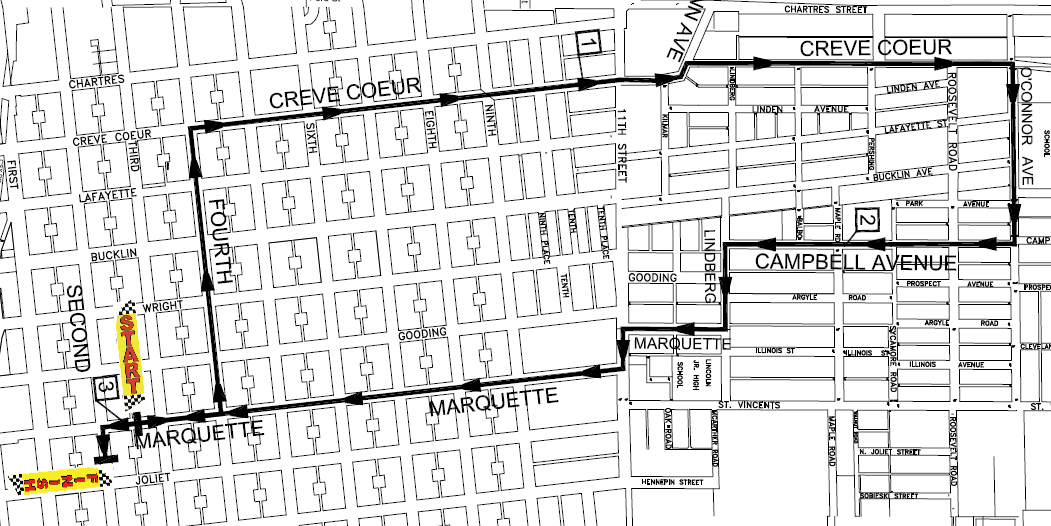 Celebrate La Salle 5K Run/WalkFriday, June 21, 20247:00 P.M.La Salle City Hall - 745 2nd Street, La Salle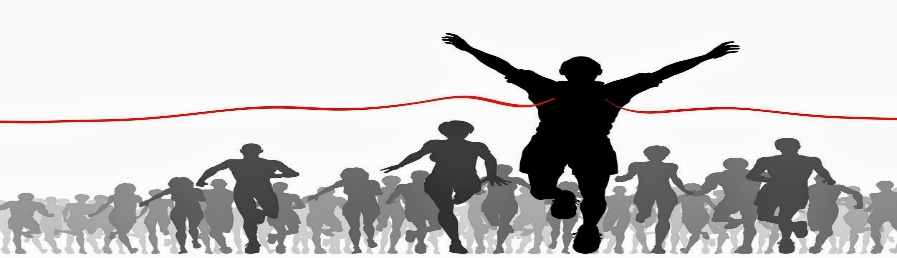 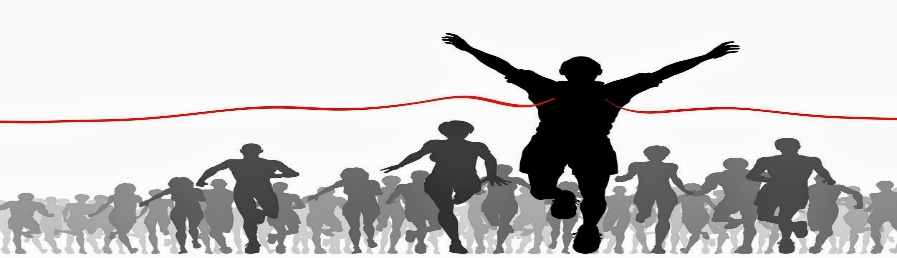 Join us for Celebrate La Salle – 2nd Street, La SalleJune 20nd through June 23rdMusic, Food, Carnival, Fireworks and Fun!